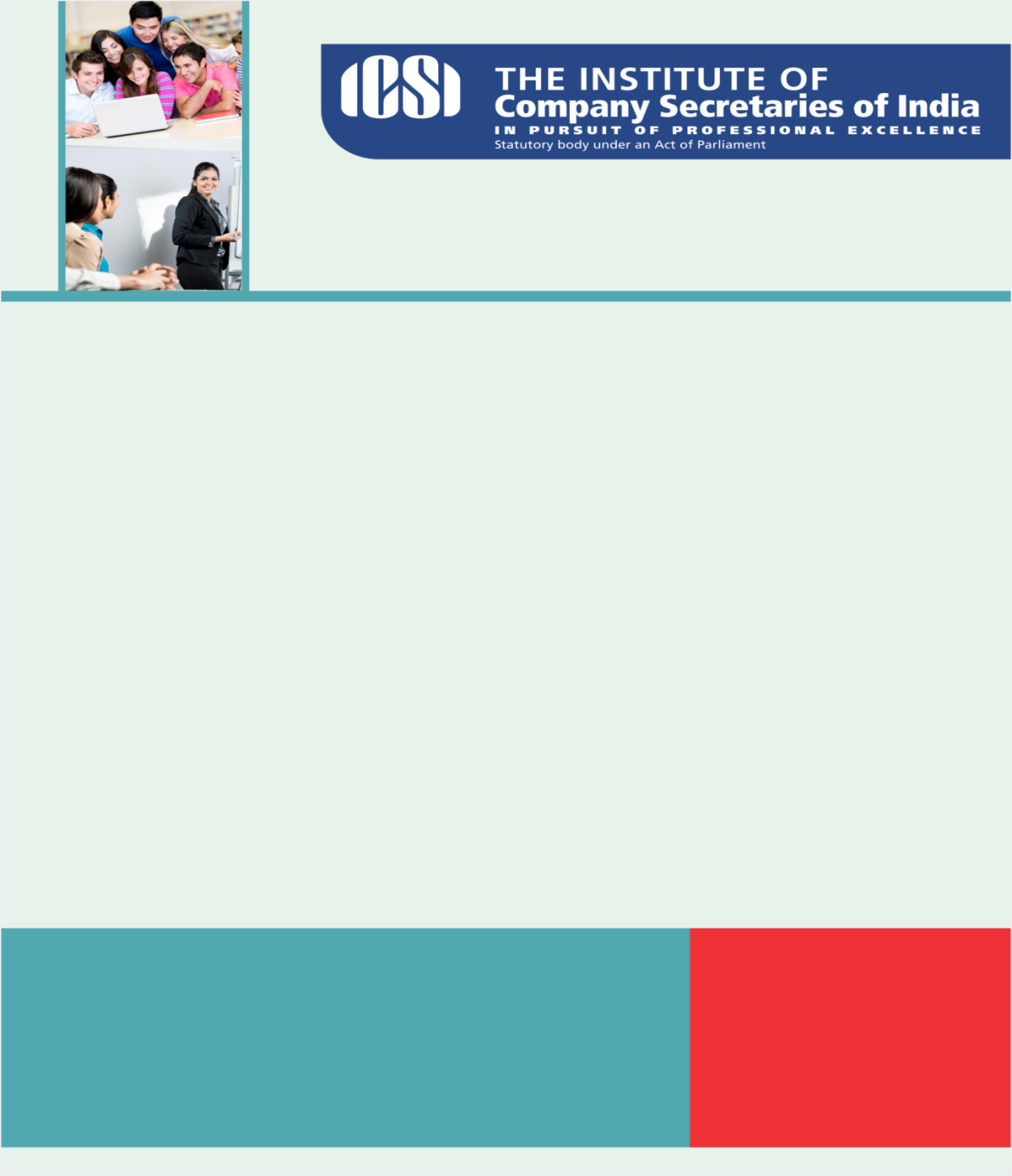 Knowledge Appraise E-book on good governanceScheme for Facilitating Start-ups Intellectual Property Protection (SIPP)PIB: The CPWD gives up old construction methods; shifts to efficient, green construction technology Adopts Monolithic system for quick, quality, dust free construction for large projects UGC to organize stakeholder consultation to discuss academic performance indicator (API) scheme and workload of teachers M/o Tourism Formulates Action Plan for Incredible India Bed & Breakfast /Home Stay Scheme Regulatory UpdatesMCA:Notification constituting the National Company Law Tribunal and National Company Law Appellate Tribunal under Sections 408 and 410 respectively of the Companies Act, 2013Commencement Notification under Section 1(3) of the Companies Act, 2013 and Notification constituting the Benches  of National Company Law TribunalTransfer of matters or proceedings or cases pending before the Company Law Board to National Company Law TribunalSEBI: Consultative Paper on Warehousing Norms for Agricultural & Agri-Processed Commodities Traded on National Commodity Derivatives ExchangesConsultation paper for amendments to the SEBI (Infrastructure Investment Trusts) Regulations, 2014 Restriction on redemption in Mutual FundsRBICyber Security Framework in BanksRefinancing of Project LoansImplementation of Supreme Court Orders in Writ Petition by Swaraj Abhiyan against Union of India and others- Guidelines on Relief Measures by banks in areas affected by Natural CalamitiesTRAI: TRAI releases Pre-Consultation Paper on Net Neutrality ITCircular 21 of 2016: Clarification regarding cancellation of registration u/s 12AA of the Income-tax Act, 1961 in certain circumstancesCircular 12/ 2016: Admissibility of claims of deduction of Bad Debt under section 36(2) of the Income Tax Act, 1961- reg.Circular 20/2016: E- filling of appeals Extension of time limitClarifications for implementation of FATCA and CRS-regThe Direct Tax Dispute Resolution Scheme Rules, 2016ICSI NewsSigning of MOU between The Institute of Company Secretaries of India (ICSI) and National Institute of Securities Markets (NISM)Celebration of PCS DayViews solicited on SEBI Consultative Paper for amendments to the SEBI (Infrastructure Investment Trusts) Regulations, 2014Views solicited on SEBI Consultative Paper on Warehousing Norms for Agricultural & Agri-Processed Commodities Traded on National Commodity Derivatives Exchanges NCLT NotificationsICSI celebrates Capital Markets Week during June 18-25, 2016Legal Term“Amicus Curiae”A friend of court member of the bar who is appointed to assist the CourtMarket Indices (at 14:53 PM) 
Kindly send your feedback/suggestions regarding CS updates at csupdate@icsi.eduFor Previous CS UPDATE(S) visit :  http://www.icsi.edu/Member/CSUpdate.aspxIf you are not receiving the CS update, kindly update your e-mail id with Institute’s database by logging on ICSI website.  SENSEX26,961 (183.58)NIFTY 8,254 (53.15)GOLD (MCX) (Rs/10g.) 29,311 (-139.00)USD/INR67.75(-0.22)